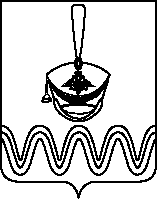 Р А С П О Р Я Ж Е Н И ЕАДМИНИСТРАЦИИ БОРОДИНСКОГО СЕЛЬСКОГО ПОСЕЛЕНИЯПРИМОРСКО-АХТАРСКОГО РАЙОНАот 01.06.2020                                                                                                                      № 60-р  станица БородинскаяОб утверждении ответственного лица за проведением систематических обследований на территории Бородинского сельского поселения Приморско-Ахтарского района	В соответствии с Приказом Минсельхоза РФ от 22.04.2009 года № 160 «Об утверждении Правил проведения карантинных фитосанитарных обследований», распоряжением губернатора Краснодарского края от 30 июля 2013 года № 669-р «О мерах по уничтожению амброзии и другой сорной растительности:    		1. Назначить ответственным лицом за проведение систематических карантинных фитосанитарных обследований на предмет выявления карантинных объектов на территории Бородинского сельского поселения Приморско-Ахтарского района на 2020 год ведущего специалиста администрации Филину Анжелику Петровну.   	     2. Утвердить План проведения систематических карантинных фитосанитарных обследований на 2020 год на территории Бородинского сельского поселения Приморско-Ахтарского района согласно приложения № 1.   	     3. Утвердить форму книги учета проведения систематических обследований на выявление карантинных объектов администрации Бородинского сельского поселения Приморско-Ахтарского района согласно приложению № 2.    	    4. Утвердить План мероприятий по выявлению, локализации и ликвидации карантинных объектов на территории Бородинского сельского поселения Приморско-Ахтарского района на 2020 год согласно приложению № 3. 	    5. Контроль за выполнением настоящего распоряжения оставляю за собой.	    6. Настоящее распоряжение вступает в силу после его подписания и подлежит размещению на официальном сайте администрации Бородинского сельского поселения Приморско-Ахтарского района.Глава Бородинского сельского поселенияПриморско-Ахтарского района                                                 В.В.ТуровПроект внесен:Ведущий специалист                                                                  А.П.Филина                                                                                   Проект согласован:Ведущий специалист                                                                  Г.А.Коваленко	ПРИЛОЖЕНИЕ № 1                                                                                                                                                                             УТВЕРЖДЕНраспоряжением администрацииБородинского сельского поселенияПриморско-Ахтарского районаот 01.06.2020г. № 60-р	                                План проведения систематических карантинных фитосанитарных обследований на 2020 год.Глава Бородинского сельского поселенияПриморско-Ахтарского района                                                                                                                                            В.В.Туров ПРИЛОЖЕНИЕ № 2УТВЕРЖДЕНАраспоряжением администрацииБородинского сельского поселенияПриморско-Ахтарского районаот 01.06.2020г.  №-60рКнига учета проведения систематических обследований на выявление карантинных объектов администрации Бородинского сельского поселения Приморско-Ахтарского районаГлава Бородинского сельского поселенияПриморско-Ахтарского района                                                                                                                     В.В.Туров	ПРИЛОЖЕНИЕ № 3УТВЕРЖДЕНраспоряжением администрацииБородинского сельского поселенияПриморско-Ахтарского районаот 01.06.2020г. № 60-рПЛАНмероприятий по выявлению, локализации и ликвидации карантинных объектов на территории Бородинского сельского поселения Приморско-Ахтарского района на 2020 годГлава Бородинского сельского поселенияПриморско-Ахтарского района                                                                                                    В.В.ТуровКарантинный объектМесто проведения обследованияРекомендуемые мероприятия по уничтожению карантинных объектовУчет карантинных объектов (визуальный досмотр, отбор образцов, установка ловушек)Срок проведения обследованийАмброзия полыннолистнаятерритория Бородинского сельского поселения Приморско-Ахтарского районаПроведение систематических работ по ликвидации карантинных объектовВизуальный осмотрМай-сентябрьАмброзия трехраздельнаятерритория Бородинского сельского поселения Приморско-Ахтарского районаПроведение систематических работ по ликвидации карантинных объектовВизуальный осмотрМай-сентябрьАмброзия многолетняятерритория Бородинского сельского поселения Приморско-Ахтарского районаПроведение систематических работ по ликвидации карантинных объектовВизуальный осмотрМай-сентябрьГорчак ползучийтерритория Бородинского сельского поселения Приморско-Ахтарского районаПроведение систематических работ по ликвидации карантинных объектовВизуальный осмотрМай-сентябрьПаслен колючийПаслен трехцветковыйтерритория Бородинского сельского поселения Приморско-Ахтарского районаПроведение систематических работ по ликвидации карантинных объектовВизуальный осмотрМай-сентябрьПовиликатерритория Бородинского сельского поселения Приморско-Ахтарского районаПроведение систематических работ по ликвидации карантинных объектовВизуальный осмотрМай-сентябрьЦенхрус длинноколючковыйтерритория Бородинского сельского поселения Приморско-Ахтарского районаПроведение систематических работ по ликвидации карантинных объектовВизуальный осмотрМай-сентябрьДата проведения систематических обследованийПолеПлощадьКультураСортНаименование карантинного объектаВизуальное обследованиеОбработки, доза.РезультатПодпись№ п/пМероприятияСроки исполненияОтветственные12341.Разработка и утверждение мероприятий по локализации и ликвидации карантинных объектов на территории Бородинского сельского поселения Приморско-Ахтарского районадо 20.08.2020Администрация Бородинского сельского поселения Приморско-Ахтарского района2.Организация систематических обследований территории поселения на предмет выявления очагов карантинных объектовМай-ноябрьАдминистрация Бородинского сельского поселения Приморско-Ахтарского района3.Проведение разъяснительной работы с населением, председателями садоводческих товариществ, предприятиями всех форм собственности, о необходимости принятия мер по ликвидации очагов карантинных объектовВ течение годаАдминистрация Бородинского сельского поселения Приморско-Ахтарского района4.Проведение систематических обследований территории сельского поселения, личных подсобных хозяйств, садовых участков на выявление карантинных обследованийМай-сентябрьАдминистрация Бородинского сельского поселения Приморско-Ахтарского района5.Письменное информирование Россельхознадзора о факте обнаружения карантинного объектаПо мере выявления карантинного обследованияАдминистрация Бородинского сельского поселения Приморско-Ахтарского района6.Соблюдение ограничений, установленных карантинным фитосанитарным режимом по амброзии полыннолистной, горчаку ползучему, повилики, а также правилам и нормам обеспечения карантина растений при производстве, заготовке, ввозе, вывозе, перевозках, хранения, переработке, использования и реализации подкарантинной продукцииВ течение вегетационного периодаРуководители хозяйства, председатели товариществ, собственники земельных участков, землепользователи, землевладельцы и арендаторы подкарантинных объектов7.Работы по ликвидации первичных и изолированных очагов: механическое удаление растений путём выкашивания до окончания вегетации с захватом защитной зоны и вывозом скошенной массы, а также ручную прорывку с корнем до начала цветенияВ течение вегетационного периода (апрель-октябрь)Руководители хозяйства, председатели товариществ, собственники земельных участков, землепользователи, землевладельцы и арендаторы подкарантинных объектов8.Работы по ликвидации первичных и изолированных очагов: химические обработки препаратами в соответствии со списком пестицидов и агрохимикатов, разрешённых к применению на территории Российской федерацииВ течение вегетационного периода (апрель-октябрь)Руководители хозяйства, председатели товариществ, собственники земельных участков, землепользователи, землевладельцы и арендаторы подкарантинных объектов